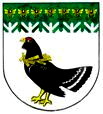 от 06 марта 2024 года № 141О проведении муниципального этапа республиканского конкурса «Семья года» в Мари-Турекском муниципальном районеВ целях проведения муниципального этапа республиканского конкурса «Семья года» в Мари-Турекском муниципальном районе, администрация Мари-Турекского муниципального района Республики Марий Эл п о с т а н о в л я е т:1. Утвердить прилагаемые:- Положение о муниципальном этапе республиканского конкурса «Семья года» в Мари-Турекском муниципальном районе;- Состав оргкомитета по проведению муниципального этапа республиканского конкурса «Семья года» в Мари-Турекском муниципальном районе.2. Рекомендовать главам городской и сельских администраций Мари-Турекского муниципального района Республики Марий Эл, руководителям отделов администрации Мари-Турекского муниципального района, руководителям учреждений, ответственных за реализацию Плана, обеспечить выполнение мероприятий.3. Разместить настоящее постановление на официальном сайте Мари-Турекского муниципального района в информационно - телекоммуникационной сети «Интернет».4. Контроль за исполнением настоящего постановления возложить на заместителя главы администрации Мари-Турекского муниципального района Пехпатрову Г.Н.Состав оргкомитетапо проведению муниципального этапа республиканского конкурса «Семья года» в Мари-Турекском муниципальном районеПОЛОЖЕНИЕо муниципальном этапе республиканского конкурса «Семья года»I. Общие положения1.1 Настоящее Положение определяет порядок организации
и проведения муниципального этапа республиканского конкурса «Семья года»(далее - Конкурс).1.2. Организатором Конкурса является администрация Мари-Турекского муниципального района.1.3. Конкурс проводится в рамках Всероссийского конкурса «Семья года», организатором которого является Министерство труда и социальной защиты Российской Федерации и Фонд поддержки детей, находящихся в трудной жизненной ситуации.1.4. Для организации и проведения Конкурса создается Организационный комитет муниципального этапа республиканского конкурса «Семья года» (далее - Оргкомитет) из числа представителей органов исполнительной власти Республики Марий Эли руководителей отделов администрации Мари-Турекского муниципального района. 1.5. Оргкомитет является жюри для определения победителей и призеров Конкурса.1.6. По итогам проведения Конкурса письменные представления на семьи-победители по пяти номинациям направляются в организационный комитет Всероссийского конкурса «Семья года».1.7. Муниципальный этап  Конкурса проводится с 4 марта по 15 апреля 2024 г..II. Цели и задачи Конкурса2.1. Конкурс проводится в целях сохранения, укрепления и продвижения традиционных семейных ценностей, повышения общественного престижа семейного образа жизни в Республике Марий Эл.2.2. Основные задачи Конкурса является распространение положительного опыта семейных династий, социально ответственных семей, в том числе семей:воспитывающих детей с инвалидностью;принявших на воспитание детей-сирот, детей, оставшихся без попечения родителей;ведущих здоровый образ жизни;развивающих увлечения и таланты членов семьи;активно участвующих в жизни местного сообщества, региона, страны.III. Номинации Конкурса3. Конкурс проводится по пяти номинациям:3.1. «Многодетная семья»;3.2. «Молодая семья»;3.3. «Сельская семья»;3.4. «Золотая семья»;3.5. «Семья - хранитель традиций».IV. Участники Конкурса4.1. Участниками Конкурса могут быть семьи:в которых создаются благоприятные условия для гармоничного развития каждого члена семьи;в которых дети получают воспитание, основанное на традиционных ценностях, таких как патриотизм, гражданственность, служение Отечеству и ответственность за его судьбу, высокие нравственные идеалы, крепкая семья, созидательный труд, приоритет духовного над материальным, гуманизм, милосердие, справедливость, коллективизм, взаимопомощь и взаимоуважение, историческая память и преемственность поколений, единство народов России;занимающиеся общественно значимой, волонтерской и благотворительной деятельностью; проявляющие активную гражданскую позицию; являющиеся инициаторами и участниками социальных, волонтерских, экологических, спортивных, творческих  и иных проектов;члены которых имеют достижения в профессиональной деятельности; успешно развивающие семейное дело;ведущие здоровый образ жизни, систематически занимающиеся  физической культурой и массовым спортом и вовлекающие в них детей;уделяющие внимание приобщению детей к творчеству и искусству, культурно - историческому наследию, национальной культуре.4.2. Участники Конкурса должны быть гражданами Российской Федерации, проживающими на территории Республики Марий Эл и  состоящими в зарегистрированном браке, воспитывающими (или воспитавшими) детей.4.3. Семьи, победители Конкурса предыдущих лет, к участию в Конкурсе не допускаются.4.4. Критерии отбора семей для участия в Конкурсе:4.4.1. В номинации «Многодетная семья» принимают участие семьи, которые успешно воспитывают (или воспитали) троих и более детей, в том числе и приёмных, а также активно участвуют в социально значимых мероприятиях и общественной жизни (района, города, республики).4.4.2. В номинации «Молодая семья» принимают участие молодые семьи (возраст супругов - до 35 лет), воспитывающие одного и более детей, в том числе и приёмных, а также занимающиеся общественно полезной трудовой или творческой деятельностью, уделяющие большое внимание занятиям физической культурой и спортом, ведущие здоровый образ жизни.4.4.3. В номинации «Сельская семья» принимают участие семьи, проживающие в сельской местности, внесшие вклад в развитие сельской территории, имеющие достижения в труде, творчестве, спорте, воспитании детей.4.4.4. В номинации «Золотая семья» принимают участие семьи, члены которых прожили в зарегистрированном браке не менее 30 лет, являются примером приверженности семейным ценностям, укрепления многопоколенных связей, гражданственности, патриотизма и активного долголетия.4.4.5. В номинации «Семья - хранитель традиций» принимают участие семьи - хранители национальных и культурных традиций, исторической памяти, включая кочевые семьи и семьи, составляющие профессиональные династии.V. Порядок проведения муниципального этапа Конкурса5.1. Муниципальный этап проводится в Мари-Турекском муниципальном районе Республики Марий Эл.5.2. Для организации и проведения муниципального этапа создается организационный комитет, состоящий из представителей муниципальных органов власти, организаций и учреждений, общественных организаций (далее - муниципальный оргкомитет).5.3. Для участия в муниципальном этапе Конкурса семьи-претенденты подают в муниципальный оргкомитет представления (приложение 1) с приложением копии свидетельства о заключении брака, а также согласие всех членов семьи на обработку персональных данных и опубликование в средствах массовой информации
и на интернет-ресурсах материалов, представленных на Конкурс (приложение 6).5.4. Муниципальный оргкомитет по итогам конкурсных испытаний оформляет оценочный лист (приложение 5) и итоговый протокол.5.5. По результата муниципального этапа в Оргкомитет не позднее 15 апреля 2024 г.направляются следующие материалы:информация о проведении муниципального этапа (приложение 2);представление на участие в республиканском этапе семьи-победителя муниципального этапа по каждой номинации (приложение 3);конкурсные материалы семей-победителей муниципального этапа, оформленные в соответствии с предъявляемыми требованиям (приложение 4);5.6. Информация о результатах муниципального этапа размещается в средствах массовой информации.VI. Порядок проведения муниципального этапа республиканского Конкурса6.1. Оргкомитет рассматривает представленные на муниципальный этап  республиканского Конкурса материалы семей на основании критериев оценки по 10-балльной системе (0 - полностью не соответствует, 10 - максимальное соответствие).6.2. Материалы, несвоевременно представленные на муниципальный этап  республиканского Конкурса, не рассматриваются.6.3. Результаты оценки Оргкомитетом конкурсных материалов оформляются оценочным листом (приложение 5).6.4. На основе итоговых суммарных баллов по каждой номинации определяются победители. Победителем становится семья, получившая наибольшее количество баллов. При равенстве голосов решающий голос принадлежит Председателю Оргкомитета. Семьи-участники, не  победившие в номинациях, указанных в пункте 3 признаются призерами Конкурса.6.5. Решение Оргкомитета признается правомочным в случае присутствия не менее двух третей его членов.6.6. Решение Оргкомитета оформляется итоговым протоколом.6.7. Информация о результатах Конкурса размещается Оргкомитетом на официальных сайтах администрации Мари-Турекского муниципального районаПриложение № 1к Положению о муниципальном этапе республиканского конкурса «Семья года»Представление
на участие семьи в муниципальном этапе
республиканского конкурса «Семья года»Номинация, по которой заявлена семья: ____________________Состав семьи:3. Количество лет совместной жизни _________________________4. Основные достижения членов семьи в профессиональной, общественной, волонтерской и благотворительной, творческой, предпринимательской, учебной, спортивной деятельности с указанием ФИО члена семьи и кратким их описанием: _______________ ______________________________________________________________5. Краткое описание истории семьи, семейных ценностей и традиций, передающихся от поколения к поколению: ___________________________________________________________________________________________________________________________6. Информация о совершеннолетних членах семьи для связи по вопросам участия в Конкурсе (Ф.И.О. полностью, телефон, электронный адрес)_________________________________________________________7. Копия свидетельства о заключении брака (в приложении).8. Согласие на обработку персональных данных, подписанное членами семьи и (или) их законными представителями (в приложении).Подпись одного из членов семьи _______________	________________(подпись)				(Ф.И.О.)«	» _________ 2024 г.Приложение № 2к Положению о муниципальном этапе республиканского конкурса «Семья года»Информация о проведении муниципального этапа
республиканского конкурса «Семья года»________________________________________(муниципальное образование)1. Председатель оргкомитета ________________________________ ______________________________________________________________(Ф.И.О., должность, контакты)2. Сроки проведения муниципального этапа _____________2024 г.3. Количество участников муниципального этапа:4. Мероприятия семейной тематики, организованные в рамках муниципального этапа (например, PR-акции, фестивали, праздники, соревнования и др.)___________________________________________________________________________________________________________5. Сведения о средствах массовой информации, где размещалась информация о конкурсе, количество и тематика публикаций (интернет-ресурсы, печатные и электронные СМИ, теле- и радиовыступления)____________________________________________________________________________________________________________6. Информационные ресурсы (сайты органов местного самоуправления, организаций; печатные СМИ и др.), где размещалась информация о конкурсе, а также количество и тематика публикаций ______________________________________________________________7. Положение о проведении муниципального этапа Конкурса
(в приложении)8. Фото и видео материалы о проведении муниципального этапа Конкурса (в приложении)Председатель оргкомитета ________________		________________(подпись)				(Ф.И.О.)«	» ________2024 г.Приложение № 3к Положению о муниципальном этапе республиканского конкурса «Семья года»Представление
на участие семьи в республиканском этапе
республиканского конкурса «Семья года»1. Наименование муниципального образования: ________________2. Номинация, по которой заявлена семья: _____________________3. Состав семьи:4. Количество лет совместной семейной жизни _________________5. Основные достижения членов семьи в профессиональной, общественной, волонтерской и благотворительной, творческой, предпринимательской, учебной, спортивной деятельности с указанием ФИО члена семьи и кратким их описанием (по каждому члену семьи): ____________________________________________________________________________________________________________________________6. Краткое описание истории семьи, семейных ценностей и традиций, передающихся от поколения к поколению: ______________________________________________________________7. Информация о совершеннолетних членах семьи для связи по вопросам участия в Конкурсе (Ф.И.О. полностью, телефон, электронный адрес)_________________________________________________________8. Копия свидетельства о заключении брака (в приложении).9. Согласие на обработку персональных данных, подписанное членами семьи и (или) их законными представителями (в приложении).Председатель оргкомитета _______________	________________(подпись)				(Ф.И.О.)«	» _________ 2024 г.Приложение № 4к Положению о муниципальном этапе республиканского конкурса «Семья года»Требования,
по оформлению представлений и материалов семей-победителей муниципального этапа республиканского конкурса «Семья года»1. Информация о проведении муниципального этапа Конкурса (приложение 2), представления (приложение 3) и материалы на семьи-победители за подписью председателя (заместителя председателя) муниципального оргкомитета направляются в ГБУ Республики Марий Эл «Республиканский центр психолого-педагогической и социальной помощи населению «Доверие» на электронный адрес: rzsppn@yandex.ru, (телефоны: 21-00-19, 21-00-89) в виде одного архивированного файла или ссылки для скачивания материалов с внешних серверов (Яндекс Диск, Облако Mail.ru).В теме письма необходимо указать: «СЕМЬЯ ГОДА» и наименование муниципального образования.2. На каждую семью формируется отдельная папка. Название папки должно содержать фамилию семьи и номинацию, по которой она заявлена (например: Ивановы - многодетная семья).3. На каждую семью, заявленную для участия в республиканском этапе Конкурса, должны быть представлены следующие материалы:письменное представление на семью-победителя муниципального этапа Конкурса (материалы, представленные в форматах pdf, обязательно дублировать в формате Word);копии грамот, дипломов, благодарственных писем;видеоролик в формате MP4, MOV, AVI (обязательно);семейные фотографии;дополнительные материалы, представленные по усмотрению семьи (портфолио, генеалогическое дерево, копии публикаций в СМИ, дополнительные видеоролики и пр.).4. Представления заполняются строго в соответствии с установленной формой (приложение 3).5. Грамоты, дипломы, благодарственные письма должны быть отсканированы и распределены по отдельным папкам (файлам): всероссийские, межрегиональные, региональные, муниципальные.6. Видеоролики должны содержать информацию о составе семьи, её достижениях, семейных ценностях и традициях продолжительностью не более 2 минут.7. Семейные фотографии(не более 10 шт.) должны быть в формате JPG или TIFF, разрешением 300 dpi, размером не менее 4 мб, 1920*1080, каждая фотография должна быть подписана, характер фото - позитивный.Оценочный лист
участников муниципального (республиканского) этапа республиканского конкурса «Семья года»Председатель муниципального оргкомитета(оргкомитета) ________________________		________________(подпись)					(Ф.И.О.)___________Приложение № 6к Положению о муниципальном этапе республиканского конкурса «Семья года»СОГЛАСИЕна обработку персональных данныхЯ,_______________________________________________________________(фамилия, имя. отчество (при наличии) субъекта персональных данных)в соответствии с пунктом 4 статьи 9 Федерального закона от 27 июля 2006 г.№ 152-ФЗ «О персональных данных», зарегистрирован(а) по адресу:__________________________________________________________________документ, удостоверяющий личность: ___________________________________________________________________________________________________(наименование документа, номер, сведения о дате выдачи документа    и выдавшем его органе)в целях участия во Всероссийском конкурсе «Семья года» даю согласие: Фонду поддержки детей, находящихся в трудной жизненной ситуации, Министерству труда и социальной защиты Российской Федерации, членам организационного комитета Всероссийского конкурса «Семья года» Министерству труда и социальной защиты Республики Марий Эл, членам организационного комитета республиканского конкурса «Семья года»(указывается наименование оператора  и (или) должность, фамилия, имя, отчество (при наличии) представителя оператора, получающего согласие субъекта персональных данных)на обработку моих персональных данных и персональных данных моих несовершеннолетних детей: __________________________________________________________________________________________________________________________________________________________________________________________________________________________________________________________________________________________________________________(указывается фамилия, имя, отчество (при наличии) ребенка, дата рождения)а именно: паспортные данные; свидетельство о браке; сведения о рождении; фото и видеоматериалы, публикацию фотографий моих и моих детей в средствах массовой информации и сети Интернет, то есть на совершение действий, предусмотренных пунктом 3 части 1 статьи 3 Федерального закона от 27 июля 2006 г. № 152-ФЗ «О персональных данных».Настоящее согласие действует со дня его подписания до дня отзыва в письменной форме.Подтверждаю, что ознакомлен(а) с положениями Федерального закона от 27 июля 2006 г. № 152-ФЗ «О персональных данных», права и обязанности в области защиты персональных данных мне разъяснены.________________________                             __________             __________(фамилия, инициалы)                                                                 (подпись)(дата)МАРИЙ ЭЛ РЕСПУБЛИКЫНМАРИЙ ТУРЕК МУНИЦИПАЛЬНЫЙ РАЙОНЫНАДМИНИСТРАЦИЙЖЕАДМИНИСТРАЦИЯМАРИ-ТУРЕКСКОГО МУНИЦИПАЛЬНОГО РАЙОНАРЕСПУБЛИКИ МАРИЙ ЭЛАДМИНИСТРАЦИЯМАРИ-ТУРЕКСКОГО МУНИЦИПАЛЬНОГО РАЙОНАРЕСПУБЛИКИ МАРИЙ ЭЛПУНЧАЛПОСТАНОВЛЕНИЕПОСТАНОВЛЕНИЕГлава администрацииМари-Турекскогомуниципального района                                    С.Ю.РешетовУТВЕРЖДЕНпостановлением администрации Мари-Турекского муниципального района от 6 марта 2024 года №141Пехпатрова Г.Н.- заместитель главы администрации Мари-Турекского муниципального района, председатель оргкомитета;Гергей С.В.- заместитель главы администрации Мари-Турекского муниципального района, заместитель председателя оргкомитета;Члены оргкомитета:Члены оргкомитета:Ефимова Л.А.- руководитель отдела ЗАГС администрации Мари-Турекского муниципального района;Кузьминых Н.В.- руководитель отдела культуры, физкультуры и спорта администрации Мари-Турекского муниципального района;Курбатова О.А.- руководитель отдела образования и по делам молодежи администрации Мари-Турекского муниципального района;Марусина Н.А.- директор ГБУ Республики Марий Эл «Комплексный центр социального обслуживания населения в Мари-Турекском районе» (по согласованию);Меркушева Л.П.- главный редактор районной газеты «Знамя» (по согласованию);Ямбарцева Н.И.- руководитель архивного отдела администрации Мари-Турекского муниципального района.УТВЕРЖДЕНпостановлением администрацииМари-Турекскогомуниципального районаот 6 марта 2024 года №141Фамилия, имя, отчество (полностью) с указанием ударения в фамилии/фамилия в родительном падеже, множественном числеСтепень родстваДата рождения (число, месяц, год)Место учебы, работы, вид деятельности, должностьНоминацииколичество семей-участников«Многодетная семья»«Молодая семья»«Сельская семья»«Золотая семья»Семья - хранитель традиций»ВсегоФамилия, имя, отчество (полностью) с указанием ударения в фамилии/фамилия в родительном падеже, множественном числеСтепень родстваДата рождения (число, месяц, год)Место учебы, работы, вид деятельности, должностьПриложение № 5к Положению о муниципальном этапе республиканского конкурса «Семья года»НоминацияФамилия семьи-участникаКритерии оценкиКритерии оценкиКритерии оценкиКритерии оценкиКритерии оценкиКритерии оценкиИтогНоминацияФамилия семьи-участникасоответствие содержания творческой работы теме номинацииоригинальность формы творческой работы (изобретательность средств воплощения замысла)структурная целостность и завершенность работыэстетичность и качество оформления материаловлогичность и четкость изложения материалакачество видео - и фото-материаловИтог